Hygienekonzept – Gemeinde Büchlberg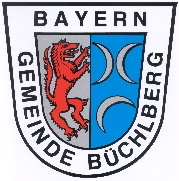 SeniorenturnenOrganisatorische MaßnahmenDie Betreiber von Sportstätten oder Veranstalter, die nach der BayIfSMV oder einer anderen rechtlich verbindlichen Regelung zur Erarbeitung eines Schutz- und Hygienekonzepts verpflichtet sind, erstellen dieses standort- und sportartspezifisch unter Beachtung der geltenden Rechtslage und der allgemeinen Schutz- und Hygieneauflagen. Es ist auf Verlangen der zuständigen Kreisverwaltungsbehörde vorzulegen.Die Betreiber von Sportstätten oder Veranstalter kontrollieren die Einhaltung der individuellen Schutz- und Hygienekonzepte und ergreifen bei Nichtbeachtung entsprechende Maßnahmen. Gegenüber Personen, die die Vorschriften nicht einhalten, wird vom Hausrecht Gebrauch gemacht. Soweit die Betreiber von Sportstätten oder Veranstalter ihre sich aus den Konzepten ergebenden Pflichten durch geeignete Maßnahmen (z. B. vertragliche Nutzungsvereinbarung) auf Nutzer übertragen, haben sie stichprobenartig die Erfüllung zu kontrollieren.Die Betreiber von Sportstätten oder Veranstalter kommunizieren die Notwendigkeit der Einhaltung der Sicherheitsmaßnahmen.Die Betreiber von Sportstätten oder Veranstalter schulen Personal (Trainer, Übungsleiter u. a.) und informieren über allgemeine und spezifische HygienevorschriftenGenerelle Sicherheits- und Hygieneregeln Ausschluss vom Trainings- und Wettkampfbetrieb und Verwehrung des Zutritts zur Sportstätte inklusive Zuschauerbereich für Personen mit nachgewiesener SARS-CoV-2-Infektion,Personen mit Kontakt zu COVID19Fällen in den letzten 14 Tagen, zu Ausnahmen wird hier auf die jeweils aktuell gültigen infektionsschutzrechtlichen Vorgaben verwiesen,Personen, die einer Quarantänemaßnahme unterliegen,Personen mit unspezifischen Allgemeinsymptomen und respiratorischen Symptomen jeder Schwere (wie z. B. Atemnot, Husten, Schnupfen) oder für eine Infektion mit SARS-CoV-2 spezifischen Symptomen (Verlust des Geruchs- oder Geschmacksinnes).Die Zahl der gleichzeitig im Innenbereich von Sportstätten anwesenden Personen ist von dem Betreiber in seinem Hygienekonzept so festzulegen, dass auch bei Erreichen der Personenhöchstzahl die Einhaltung des Mindestabstands von 1,5 m zu jeder Zeit gewährleistet ist. Bei der Festlegung der Personenzahl sind die Gegebenheiten vor Ort zu berücksichtigen. Es muss sichergestellt sein, dass außerhalb der aktiven Sportausübung die Einhaltung der Mindestabstände in allen zugänglichen Bereichen einschließlich der sanitären Anlagen und Umkleidekabinen jederzeit gewährleistet ist. Es dürfte sich hierbei empfehlen, dass bezogen auf die Fläche des Raums, in dem der Sport ausgeübt wird, je eine Person pro ca. 20 m2 zugelassen wird.Soweit nach den Regelungen der BayIfSMV bei Sportveranstaltungen im Freien Zuschauer zugelassen sind, sind neben den Vorgaben dieses Konzepts die Maßgaben der BayIfSMV zu beachten.Das Mindestabstandsgebot von 1,5 m ist im In- und Outdoorsportstättenbereich, einschließlich Zuschauerbereich und Sanitäranlagen, sowie beim Betreten und Verlassen der Sportstätten zu beachten. Dies gilt nicht für Personen, die nach den geltenden Regelungen im Verhältnis zueinander von den Kontaktbeschränkungen befreit sind.In Sportstätten ist grundsätzlich eine FFP2-Maske zu tragen, ausgenommen bei der Sportausübung oder z. B. beim Duschen. Für das Personal gilt eine Pflicht zum Tragen einer medizinischen Gesichtsmaske im Rahmen der jeweils geltenden arbeitsschutzrechtlichen Bestimmungen. Es sind generell ausreichend Waschgelegenheiten, Flüssigseife und Einmalhandtücher bereitzustellen. Sanitäre Einrichtungen sind mit ausreichend Seifenspendern und Einmalhandtüchern auszustatten. Bei Endlostuchrollen ist die Funktionsfähigkeit sicherzustellen; nicht zulässig sind Gemeinschaftshandtücher oder -seifen. Haartrockner dürfen nur benutzt werden, wenn der Abstand zwischen den Geräten mindestens 2 Meter beträgt. Die Griffe der Haartrockner müssen regelmäßig desinfiziert werden. Soweit keine spezielleren rechtlichen Regelungen zu Umkleiden und Duschen in geschlossenen Räumlichkeiten bestehen, dürfen diese unter Einhaltung des Mindestabstands genutzt werden.Auf eine regelmäßige und ausreichende Lüftung über (Außen-)Frischluft ist zu achten. Bei gruppenbezogenen Sportangeboten (Training, Wettkampf) indoor sind entsprechend den Empfehlungen der Bundesbehörden ausreichende Lüftungspausen (z. B. 3 bis 5 Minuten alle 20 Minuten) oder aber eine ausreichende kontinuierliche Lüftung, z. B. durch raumlufttechnische Anlagen, zu gewährleisten. Dabei ist ein ausreichender Frischluftaustausch, der ein infektionsschutzgerechtes Lüften sicherstellt, zu gewährleisten. Zwischen verschiedenen gruppenbezogenen Sportangeboten (Training, Wettkampf) ist die Pausengestaltung so zu wählen, dass ein ausreichender Frischluftaustausch stattfinden kann.Soweit keine besonderen rechtlichen Regelungen zu Sportkursen bestehen, ist bei Trainings/Sportangeboten, die als Kurse mit regelmäßigen Terminen abgehalten werden, darauf zu achten, dass die Teilnehmer nach Möglichkeit einem festen Kursverband zugeordnet bleiben, der möglichst von einem festen Kursleiter/Trainer betreut wird.Soweit keine besonderen rechtlichen Regelungen über die Gruppengröße bestehen, ist diese entsprechend den standortspezifischen Gegebenheiten anzupassen, ggf. ist die Teilnehmerzahl entsprechend zu begrenzen.Betreten und Verlassen der SportanlageUm eine Kontaktpersonenermittlung im Falle eines nachträglich identifizierten COVID-19-Falles unter Sporttreibenden, Besuchern oder Personal zu ermöglichen, ist eine Kontaktdatenerfassung gemäß der jeweils aktuellen BayIfSMV durchzuführen. Diese sollte nach Möglichkeit online (Homepage: www.buechlberg.de) erfolgen, um Menschenansammlungen beim Betreten der Sportstätte zu vermeiden. Das Formular liegt aber auch beim Veranstaltungsort aus. Name und Kontaktdaten werden (bei Sitzplatzvergabe sitzplatzbezogen) für die Dauer von vier Wochen gespeichert.